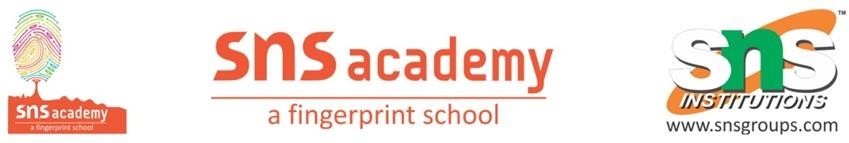 GRADE 4MY PET DRAGON2. Answer the following questions.a. Describe the friendly dragon of the poet?The friendly dragon of the poet is compassionate towards young children and does not breathe fire. The dragon works day and night and is always by the side of the poet. He also takes the poet on a ride after the poet completes all his assignments. The dragon lives in the poet’s living room and loves to watch Harry Potter flying on his broom. b. When does the poet hear the legendary tales of the dragon?When the dragon takes the poet on a ride across seas and mountains, the poet listens to his legendary tales.